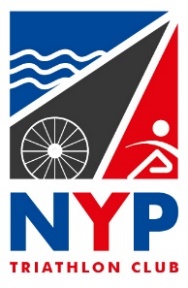 NYP Tri Club EMERGENCY ACTION PROCEDURE (EAP)RIPON RACECOURSE LAKEADDRESS (for emergency services)The Lake at Ripon Racecourse, Boroughbridge Road, Ripon, North Yorkshire HG4 1UGLocation of the nearest telephone: Mobiles with COWSLocation of the nearest first aid qualified person: N/A - swimmers swim at their own riskLocation of first aid equipment: First Aid Area next to the COWSLocation of nearest A&E:Harrogate District HospitalLancaster Park Road, Harrogate, North Yorkshire, HG2 7SXTel: 01423 885959Ripon Minor Injury Unit: 01765 602 546COWS, COACHES & LIFEGUARD RESPONSIBILITIESCOWS, COACHES & LIFEGUARD RESPONSIBILITIESThe Cows & Club Coaches are  responsible for ensuring that all triathletes attending a club session are:Club members – no swim no card Passed a Swim Ability Assessment if aged 16-18 Completed a Parental swimming disclaimer form if under 18 Are signed into every sessionBring Emergency Contact Details for every triathlete to every sessionAll triathletes, coaches and volunteers abide by the CoVid 19 ProceduresThe Cows & Club Coaches are  responsible for ensuring that all triathletes attending a club session are:Club members – no swim no card Passed a Swim Ability Assessment if aged 16-18 Completed a Parental swimming disclaimer form if under 18 Are signed into every sessionBring Emergency Contact Details for every triathlete to every sessionAll triathletes, coaches and volunteers abide by the CoVid 19 ProceduresWHAT TO DO IN AN INCIDENTWHAT TO DO IN AN INCIDENTIncident ManagementWe have a Duty of Care responsibility to everyone at the session, so before dealing with any incident, we must ensure that there is no further risk to spectators, triathletes, coaches or the injured person(s).   Once safe to do so, manage the incident.  For injuries, see below.Incident ManagementWe have a Duty of Care responsibility to everyone at the session, so before dealing with any incident, we must ensure that there is no further risk to spectators, triathletes, coaches or the injured person(s).   Once safe to do so, manage the incident.  For injuries, see below.INJURIESINJURIESMinor injuries  (e.g. a cut, graze, scratch or bruise) & serious injury (e.g. sprain, minor fracture, a burn or hypothermia)There is a first aid box within the COWS Box for use by the COWS or the injured parties/their parents/guardians.  Refer to their GP, A&E or 999 as required.  Minor injuries  (e.g. a cut, graze, scratch or bruise) & serious injury (e.g. sprain, minor fracture, a burn or hypothermia)There is a first aid box within the COWS Box for use by the COWS or the injured parties/their parents/guardians.  Refer to their GP, A&E or 999 as required.  Major injuries (e.g. loss of limb, crush, fracture, loss of consciousness) & fatalityCall the emergency services on 999 and state the nature of the incident, your address and directions (below).  Where possible, delegate a responsible person to go down to main road entrance to direct emergency vehicles to the location of incident.  Give First Aid as appropriate, obtain the defibrillator and proceed as necessary in the event of cardiac arrest.Major injuries (e.g. loss of limb, crush, fracture, loss of consciousness) & fatalityCall the emergency services on 999 and state the nature of the incident, your address and directions (below).  Where possible, delegate a responsible person to go down to main road entrance to direct emergency vehicles to the location of incident.  Give First Aid as appropriate, obtain the defibrillator and proceed as necessary in the event of cardiac arrest.NOTESNOTESAfter an incidentComplete an accident report form and give to a member of the committee. Reports kept in the COWS box. After any incident, inform the Club Head Coach to review what happened and revisit Risk Assessment and EAP procedures if necessary.  This should include near misses.After an incidentComplete an accident report form and give to a member of the committee. Reports kept in the COWS box. After any incident, inform the Club Head Coach to review what happened and revisit Risk Assessment and EAP procedures if necessary.  This should include near misses.